Town of Sturbridge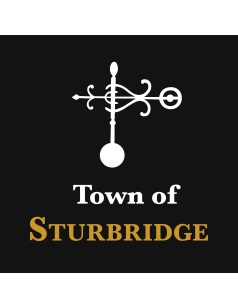 Special Events CommitteeAgenda:Special EventsCommittee MeetingJulian Room – Second FloorSturbridge Town Hall 308 Main Street Wednesday, January 12, 2022 – 5:30 p.m.Call to OrderQuorum Check – Roll CallApproval of  Minutes – December 22, 2021 Old Business: Post Event Review for HOTB 5K Road Race – Nov 13, 2021 New BusinessNext Meeting Adjournment 